Liquid RefreshmentCoffeeCoffee beans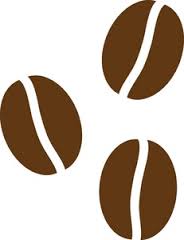 Coffee drinks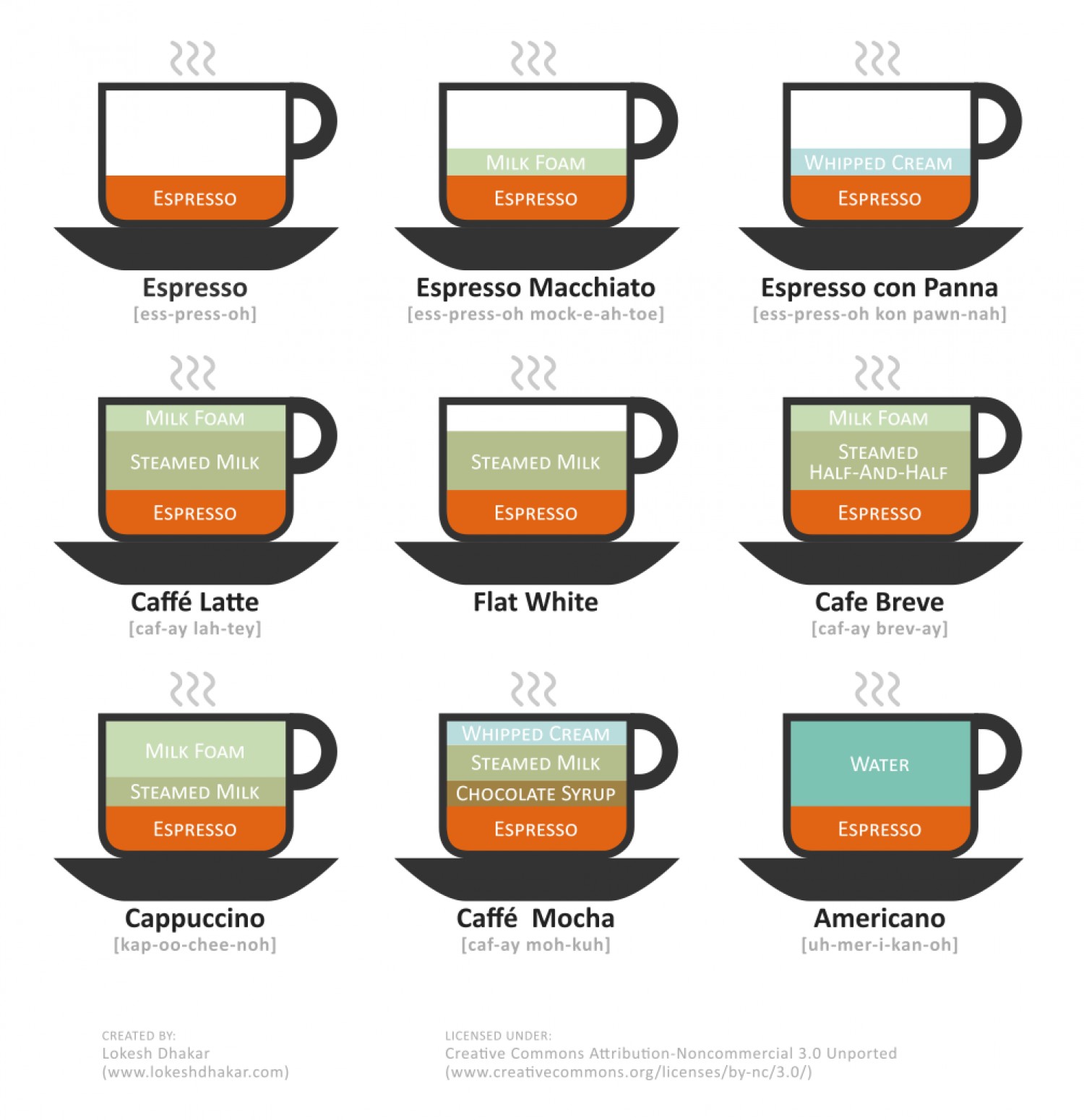 Caffeine contentTeaTypes of tea leaves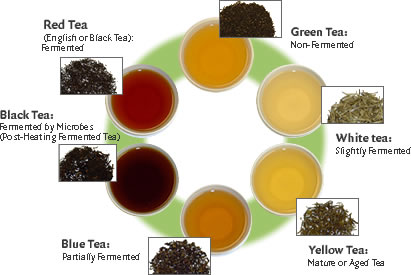 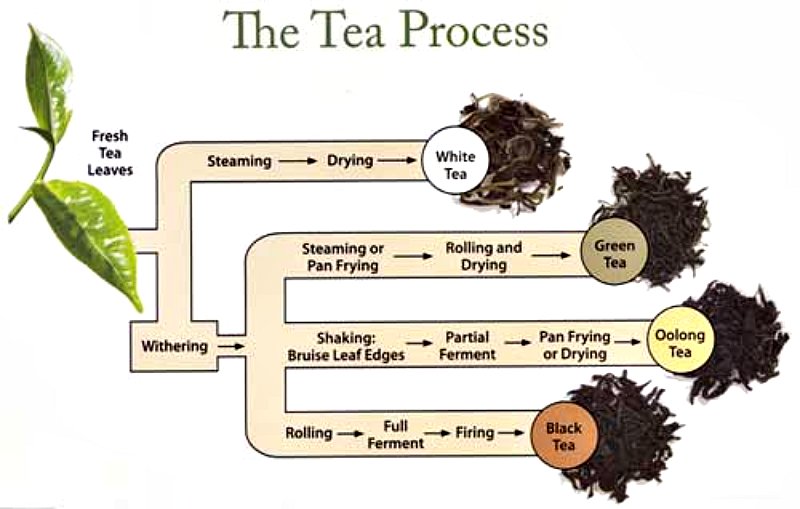 Brewing tea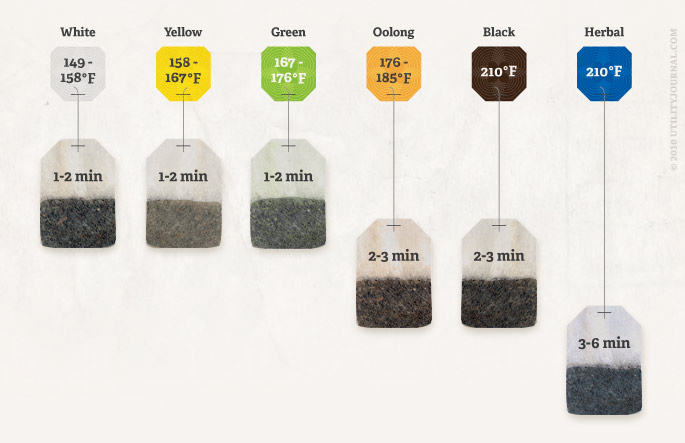 